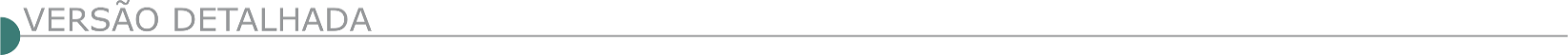 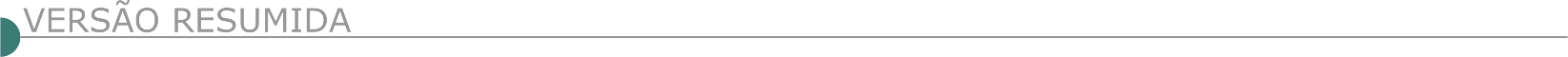 ESTADO DE MINAS GERAISPREFEITURA MUNICIPAL DE ALVARENGA - TOMADA DE PREÇOS Nº 002/2023Objeto: Execução de serviços obras civis de construção de ponte mista sobre o Córrego Sobreiro. Abertura dos envelopes: 29/05/2023, às 08:30 horas. Local: Sala de Licitações, Prefeitura Municipal de Alvarenga, na Praça Pref. José Carlos Martins, 30 – CEP 35.249-000. Edital disponível no site www.alvarenga.mg.gov.br, ou no mesmo endereço, de segunda a sexta-feira, das 08:00 às 12:00 horas e de 14:00 às 16:00 horas. Informações pelo telefone: (33) 3328-1193.PREFEITURA MUNICIPAL DE AUGUSTO DE LIMA - TOMADA DE PREÇOS Nº002/2023Objeto: Reforma e adequação da Unidade Básica de Saúde, da localidade de Marisia do município de Augusto de Lima/MG. Data de entrega dos envelopes de Proposta e Documentação: 29/05/2023 até às 13:00 horas. Informações e edital poderão ser obtidos na Prefeitura Municipal, na Av. Cel Pedro Pedras, 220, Centro. E-Mail licitacaoaugustodelimamg@yahoo.com.PREFEITURA MUNICIPAL DE BRASILÂNDIA DE MINAS - TOMADA DE PREÇOS 07/2023Objeto: Execução de obras e serviços de engenharia civil para conclusão da construção da Escola Municipal no bairro Porto, que no dia 26 de maio de 2023, a partir das 13h30 horas. Maiores informações poderão ser obtidas pelo telefone 38-3562.1202 e site www.brasilandiademinas.mg.gov.br ou no edifício sede da Prefeitura.PREFEITURA MUNICIPAL DE BRUMADINHO – CONCORRÊNCIA PÚBLICA 16/2022 Objeto: Execução de Obra. Construção de Praça em Suzana. Nova data de abertura: 13/06/2023 as 09:00 horas. Ver site: www.brumadinho.mg.gov.br.PREFEITURA MUNICIPAL DE CAPINÓPOLIS - TP Nº 005/2023Objeto: Construção de pista de julgamento coberta no Parque de Exposição João de Freitas Barbosa no município de Capinópolis-MG. Proposta Comercial será às 13:00 horas do dia 15/05/2023, na Sala de Licitações desta Prefeitura.PREFEITURA MUNICIPAL DE CLARAVAL - TOMADA DE PREÇOS Nº 002/2.023Objeto: Obra de extensão e modificação de RDA. Data de abertura: 29/05/2023, 12:45 horas. O edital pode ser retirado: no Dep. de Licitação ou por meio do site: www.claraval.mg.gov.br. Informações pelo telefone: (34) 3353-5200. 11/05/2023.PREFEITURA MUNICIPAL DE CLARO DOS POÇÕES - TOMADA DE PREÇOS Nº 005/2023Objeto:  Execução de pavimentação asfáltica em PMF (pré-misturado a frio) em diversas ruas do Distrito de Boa Sorte no Município de Claro dos Poções/MG. Data e horário da sessão pública: 30/05/2023 às 08:30 horas. Recebimento dos envelopes até as 16:00 horas do dia 24/05/2023. O Edital encontra-se disponível no site: www.clarodospocoes.mg.gov.br. Consultas e esclarecimentos no e-mail: licitaclaro@gmail.com, telefone: (38)3237- 1157.PREFEITURA MUNICIPAL DE CONCEIÇÃO DA APARECIDA - TOMADA DE PREÇOS 005/2023Objeto: Construção do Centro de Imunização, na Rua São Vicente, 115, neste município. O edital poderá ser retirado na integra através do site: www.conceicaodaaparecida.mg.gov.br ou e-mails: compraslicitacao@conceicaodaaparecida.mg.gov.br e licitacaopmca@yahoo.com.br. A sessão de abertura será realizada no dia 25 de abril de 2023, às 09:00 horas.PREFEITURA MUNICIPAL DE CONTAGEM - TOMADA DE PREÇOS N. 004/2023Objeto: Requalificação da praça nossa senhora da conceição, na Avenida Doutor Cincinato Cajado Braga – bairro Novo Eldorado, Município De Contagem/MG, com entrega dos envelopes de documentação e propostas até às 09:30 horas do dia 30 de maio 2023 e com a abertura marcada para as 10:00 do dia 30 de maio 2023. Os interessados poderão ler e obter o texto integral do Edital e seus Anexos, que estarão disponíveis a partir do dia 12 de maio de 2023, pelo site www.contagem.mg.gov.br/licitações ou na sala da Comissão Permanente de Licitações da Secretaria Municipal de Obras e Serviços Urbanos (SEMOBS), situada à rua Madre Margherita Fontanaresa, 432, 3º andar Bairro Eldorado - Contagem/MG, telefone: (31) 3391-9352, de segunda à sexta-feira, no horário de 08:00 às 12:00 horas e de 13:00 às 17:00 horas, mediante apresentação de um PEN DRIVE à Comissão Permanente de Licitações no endereço acima e, ainda, obrigatoriamente, informar, por meio de carta, os seguintes dados: razão social ou denominação completa da empresa, CNPJ/MF, endereço completo, telefone e nome da pessoa para contato.PREFEITURA MUNICIPAL DE CUPARAQUE - TOMADA DE PREÇOS N°003/2023Objeto: Reforma da UBS Vila Nova. A abertura será dia 30/05/2023 às 13:00 horas, na sala de reuniões da Prefeitura, na sala de reuniões da Prefeitura, na Rua Pedro Luciano Pinto, 829, Centro - Cuparaque/MG. O edital encontra se a disposição dos interessados a partir desta data, no horário de 08:00 às 12:00 horas e das 13:00 às 16:00 horas, no endereço acima, informações através do telefone (33) 3262-5130 / 5131, e através de E-mail: licitacao@cuparaque.mg.gov.br. PREFEITURA MUNICIPAL DE CURVELO - AVISO LICITAÇÃO – TOMADA DE PREÇOS N°006/23Objeto: Construção praça no bairro Vila de Lourdes, entroncamento das Ruas Ministro Gonçalves e Paulo Salvo, s/nº, Vila de Lourdes – Curvelo/MG. Protocolo Envelopes Habilitação e Proposta: até dia 30/05/23 às 08:30 horas. Abertura: 30/5/23 às 09:00 horas. Informações retirada Edital: Deptº. Suprimentos (38) 3722-2617. Av. D. Pedro II, 487, Centro, 2º a 6º feira, de 08:00 a 10:00 horas e 12:00 a 18:00 horas. PREFEITURA MUNICIPAL DE DONA EUZÉBIA - CONCORRÊNCIA Nº 2/2023Objeto: Execução de obra de engenharia para Construção de uma Edificação com 2 pavimentos, com finalidade de Uso Múltiplo, a ser construído na Rua Manoel Ferreira Espindola, s/n, Centro - Parque de Exposições da Cidade de Dona Euzébia/MG. Recebimento das Propostas e Documentos de Habilitação: das 09:00 horas do dia 11 de maio de 2023, às 09:00 horas do dia 27 de junho de 2023. Início da Sessão de Disputa de Preços: às 09:01 horas do dia 27 de junho de 2023, na Secretaria de Licitações, na sede Administrativa da cidade de Dona Euzébia, Estado de Minas Gerais, na Av. Antônio Esteves Ribeiro nº 340, horário de Brasília - DF. Fica agendada a Visita Técnica no Local de Execução da Obra, para o dia 19 de junho de 2023, a partir das 09:00 horas. Poderão participar da licitação pessoas jurídicas que atuam no ramo pertinente ao objeto licitado, observadas as condições constantes do edital. O Edital Completo poderá ser obtido pelos interessados na Secretaria de Licitações sede na cidade de Dona Euzébia, Estado de Minas Gerais, na Av. Antônio Esteves Ribeiro nº 340, em arquivo digital, mediante entrega de um pen-drive, de segunda a sexta-feira, no horário de 11:00, às 16:00 horas ou pelo endereço eletrônico http://donaeuzebia.mg.gov.br/donaeuzebia/. É necessário que, ao fazer download do Edital, seja informado, via e-mail licitacao.donaeuzebia@gmail.com, a retirada do mesmo, para que possam ser comunicadas possíveis alterações que se fizerem necessárias. A Prefeitura não se responsabilizará pela falta de informações relativas ao procedimento àqueles interessados que não confirmarem, pelos meios expostos, a retirada do Edital. Quaisquer dúvidas contatar pelo telefone (32) 3453- 1714.PREFEITURA MUNICIPAL DE ERVÁLIA - TOMADA DE PREÇOS Nº 1/2023Objeto: Execução de calçamento em vias da Zona Rural deste município, na data de 26/05/2023, às 09:00 horas. Informações no Setor de Licitações da Prefeitura Municipal, Telefone: (32) 3554-2503. O Edital poderá ser retirado no Setor de Licitações.PREFEITURA MUNICIPAL DE ITAMBÉ DO MATO DENTRO - TOMADA DE PREÇOS Nº 005/2023Objeto: Execução de obra de reforma e ampliação do velório municipal, localizada na rua Modesto Justino, centro, Itambé do Mato Dentro, CEP: 35820-000, a alteração da data de abertura para o dia 30/05/2023 as 10:00 horas. O Edital retificado e seus anexos estarão à disposição dos interessados no site www.itambedomatodentro.mg.gov.br, ou poderão ser solicitados pelo e-mail: licitacoes@itambedomatodentro.mg.gov.br. Quaisquer informações poderão ser obtidas pelos telefones (31) 3836- 5120 / 3836-5121.PREFEITURA MUNICIPAL DE ITAPECERICA - RETIFICAÇÃO -  TP Nº 003/2023Objeto: Executar as obras de construção de um vestiário e uma quadra poliesportiva. RETIFICA-SE o edital para inclusão do Quadro de Composição de BDI referente ao item 02, em consequência prorroga-se a data do certame para o dia 30/05/2023 no mesmo horário e local anteriormente designados. O termo de retificação está disponível no site www.itapecerica.mg.gov.br.PREFEITURA MUNICIPAL DE JOAQUIM FELÍCIO - PREGÃO PRESENCIAL 024/2023Objeto: Reforma e manutenção de pinturas prediais diversas da municipalidade, Praças e Quadras, dentro da sede do Município e Zonas Rurais; Abertura dia 25/05/2023 ás 09:00 horas. O edital completo poderá ser obtido no site oficial: https://joaquimfelicio.mg.gov.br/ ou pessoalmente no setor de licitação na Av. Getúlio Vargas, n°135, centro, Joaquim Felício/MG, no horário de 08:00 horas ás 17:00 horas. Telefone: (38)37571177. E-mail: licitacao.joaquimfelicio@gmail.com. PREFEITURA MUNICIPAL DE MIRAÍ – ADIAMENTO -  TOMADA DE PREÇO Nº 002/2023Objeto: Construção de capela mortuária próximo ao cemitério São Judas Tadeu. Abertura da sessão de licitação adiada para o dia 26/05/2023 às 09:00 horas. Errata disponível no site www.mirai.mg.gov.br, maiores informações pelo telefone (32) 3426- 1288 ou e-mail licitacao@mirai.mg.gov.br.PREFEITURA MUNICIPAL DE NAZARENO - PRP N° 030/23Objeto: Prestação de serviços de aplicação de CBUQ e pintura de ligação. Abertura: 23/05/2023 às 09:00 horas. Edital: www.nazareno.mg.gov.br.PREFEITURA MUNICIPAL DE OURO VERDE DE MINAS - REPETIÇÃO - TOMADA DE PREÇOS Nº 3/2023Objeto: Execução das obras e serviços de recapeamento asfáltico (PMF) em vias públicas na sede do Município, que realizará no dia 31/05/2023 às 10:00 horas. Edital e informações encontram-se à disposição dos interessados na sala da Comissão Permanente de Licitação localizada na Rua Cícero Xavier de Vasconcelos, nº 19, Centro, tele/fax (33) 3527-1211, nos dias úteis, no horário de 07:00 às 11:00 horas ou através do e-mail: licitacao@ouroverdedeminas.mg.gov.br.PREFEITURA MUNICIPAL DE PARAOPEBATOMADA DE PREÇOS Nº014/2023Objeto: Realizar construção de piso na Barraquinha Canabrava, que no dia 05/06/2023, às 14:00 horas, realizará, no Dep. de Compras Licitações, Contratos e Convênios, sito na Rua Américo Barbosa nº13, Centro. Poderão participar do certame as empresas devidamente cadastradas até às 17:00 horas do dia 31/05/2023. O edital poderá ser obtido no endereço supra ou através do site www.paraopeba.mg.gov.br ou ainda pelo e-mail licitacaoparaopebamg@paraopeba.mg.gov.br. Informações através do telefone: (31) 3714-1442, no horário de 13:00 às 17:00 horas. TOMADA DE PREÇOS Nº015/2023Objeto: Realizar obra de construção de cobertura do Estádio Murilo Silva, que no dia 06/06/2023, às 09:30 horas, realizará, no Dep. de Compras Licitações, Contratos e Convênios, sito na Rua Américo Barbosa nº13, Centro. Poderão participar do certame as empresas devidamente cadastradas até às 17:00 horas do dia 31/05/2023 (Excepcionalmente devido ao Feriado Municipal dia 01/06). O edital poderá ser obtido no endereço supra ou através do site www.paraopeba.mg.gov.br ou ainda pelo e-mail licitacaoparaopebamg@paraopeba.mg.gov.br. Informações através do telefone: (31) 3714-1442, no horário de 13:00 às 17:00 horas.PREFEITURA MUNICIPAL DE PASSOSCONCORRÊNCIA Nº 007/2023Objeto:  Execução da ampliação do CEMEI Professora Pioleti Piassi, recebimento e a abertura dos envelopes será às 09:00 horas do dia 04/07/2023. O Edital poderá ser adquirido no site http://passosportaltransparencia.portalfacil.com.br/licitacoes.CONCORRÊNCIA Nº 008/2023Objeto: Execução da ampliação do CEMEI Professora Ivanize Prado Vasconcelos. O recebimento e a abertura dos envelopes será às 09:00 horas do dia 11/07/2023. O Edital poderá ser adquirido no site http://passosportaltransparencia.portalfacil.com.br/licitacoes.PREFEITURA MUNICIPAL DE PATOS DE MINAS - REPUBLICAÇÃO - CONCORRÊNCIA 01/2023Objeto: Construção do estacionamento do Parque Municipal Mata Do Catingueiro, localizado na Rua Francisco Vieira Cunha esquina com Rua Tenente Alves De Sousa, No Bairro Afonso Queiroz, conforme a seguir: A nova data para abertura da sessão fica marcada para o dia 26/05/2023 às 13:00 horas. O Edital completo encontra-se disponível nos sites: http://www.transparencia.patosdeminas.mg.gov.br/paginas/publico/lei12527/licitacoes/consultarLicitacao.xhtml?tipo=int, https://pncp.gov.br/app/editais?q=&pagina=1 e www.licitanet.com.br. As demais cláusulas e condições estabelecidas no edital permanecem inalteradas.PREFEITURA MUNICIPAL DE PORTEIRINHA - REMARCAÇÃO - TOMADA DE PREÇOS Nº 07/2023Objeto: Obra de Reforma e Irrigação do Estádio Municipal Valmir Souza Medrado, zona urbana da cidade de Porteirinha. Nova data da Licitação: dia 26/05/2022 as 08:00 horas. Edital disponível no site: www.porteirinha.mg.gov.br. Informações pelo e-mail: licitacao@porteirinha.mg.gov.br ou pelo telefone: (38) 3831-1297.PREFEITURA MUNICIPAL DE PEDRA AZUL - TOMADA DE PREÇOS Nº 011/2023Objeto: Execução de obra de pavimentação em bloquetes sextavados, a serem executados na sede, Povoados e Distritos de Pedra Azul, em 26/05/2023 às 09:00 horas. Edital com informações complementares no site www.pedraazul.mg.gov.br.PREFEITURA MUNICIPAL DE PEQUERI - TOMADA DE PREÇOS Nº 002/2023 Objeto: Pavimentação de vias urbanas no município de Pequeri-MG. A sessão será realizada no dia 29/05/2023, às 09:00 horas. O edital completo encontra-se disponível no site www.pequeri.mg.gov.br.PREFEITURA MUNICIPAL DE ROMARIA TOMADA DE PREÇO 005/2023 Objeto: Execução de pavimentação asfáltica Rua Rondon Pacheco (Saída Santa Fé) torna público que às 09:00 horas do dia 26 de maio de 2023. Maiores informações pelo telefone (34) 3848-1110, horário das 08:00 às 17:00 horas, 10 de maio de 2023.TOMADA DE PREÇO 006/2023Objeto: Execução de recapeamento asfáltico em CBUQ em vias diversas deste município, que às 10:00 horas do dia 26 de maio de 2023. Maiores informações pelo telefone (34) 3848-1110, horário das 08:00 às 17:00 horas, 10 de maio de 2023.TOMADA DE PREÇO 007/2023Objeto: Execução de recapeamento asfáltico em CBUQ da Avenida Padre Eustáquio, que às 13:00 horas do dia 26 de maio de 2023. Maiores informações pelo telefone (34) 3848-1110, horário das 08:00 às 17:00 horas, 10 de maio de 2023.PREFEITURA MUNICIPAL DE SANTANA DO PARAISO - CONCORRÊNCIA Nº 5/2023Objeto: Execução das obras de Drenagem Pluvial e Pavimentação do tipo intertravado com bloco sextavado de 25 por 25 cm, espessura de 8cm, drenagem pluvial e contenção em trechos do bairro Alto Santana, a serem executadas na cidade de Santana do Paraíso - MG, em quantidades e condições estabelecidas no projeto básico - Anexo I. Abertura dia 19/06/2023 às 13:00 horas. Retirada do edital no endereço eletrônico: www.santanadoparaiso.mg.gov.br. Informações complementares: (31)3251-5448.PREFEITURA MUNICIPAL DE SANTO ANTÔNIO DO JACINTO - PP SRP Nº 008/2023Objeto: Manutenção das unidades básicas de saúde, realizará no dia 24 de maio de 2023 às 09:00 horas. Edital disponível na sede da Prefeitura Municipal de Santo Antônio do Jacinto/MG, localizada na Praça da Comig, nº 05, Centro, Santo Antônio do Jacinto/MG, sala da Comissão Permanente de Licitação ou pelo site oficial do Município http://www.santoantoniodojacinto.mg.gov.br. PREFEITURA MUNICIPAL DE UBERABA - REPUBLICAÇÃO - TOMADA DE PREÇOS 01/2023Objeto: Reforma onde será criado novos quatros ambientais e demais adequações conforme especificação no projeto para atende as necessidades da Advocacia -Geral do Estado Regional em Uberaba – ARE/ UBERABA com o fornecimento de pessoal técnico qualificado, todos os materiais e equipamentos necessários. A entrega e abertura dos envelopes serão realizadas no dia 01 de junho de 2023 às 09:00 horas, na sede da FUNEPU. Edital disponível nos sites: www.funepu.com.br.ESTADO DO ACRESUPERINTENDÊNCIA REGIONAL NO ACRE REABERTURA - PREGÃO Nº 182/2023Objeto: Execução dos Serviços Necessários de Manutenção Rodoviária, Conservação, Recuperação, na Rodovia BR-364/AC, segmento km 125,50 ao km 179,40. Novo Edital: 11/05/2023 das 08:00 às 12:00 horas e de13:00 às 17:00 horas. Endereço: Rod Br 364, 474, Km Zero Loteamento Santa Helena - RIO BRANCO – AC. Entrega das Propostas: a partir de 11/05/2023 às 08:00 horas no site www.comprasnet.gov.br. Abertura das Propostas: 23/05/2023, às 11:00 horas no site www.comprasnet.gov.br.ESTADO DO CEARÁRETOMADA - CONCORRÊNCIA PÚBLICA NACIONAL Nº 20220001Objeto:  Execução das obras de construção da Barragem Jucá, no município de Parambu, no Estado do Ceará. Endereço e data da sessão para recebimento e abertura dos envelopes: Avenida Dr. José Martins Rodrigues, 150 - Edson Queiroz, no dia 13 de junho de 2023 às 15:00 horas. O Adendo 02 e seus anexos, encontram-se disponibilizados no site www.seplag.ce.gov.br ou na Central de Licitações do Estado do Ceará (endereço acima), munido de um pen drive.ESTADO DO ESPÍRITO SANTODER - DEPARTAMENTO DE EDIFICAÇÕES E DE RODOVIAS DO ESTADO DO ESPÍRITO SANTO CONCORRÊNCIA PÚBLICA Nº 015/2023Objeto: Reforma e ampliação da EEEFM Jacaraípe/ES. Valor estimado: R$ 10.383.103,65. Prazo de vigência: 1.080 dias corridos. Prazo de execução: 900 dias corridos. Abertura da Sessão Pública: 15/06/2023 às 10:00 horas. Local da realização da sessão pública: Av. Marechal Mascarenhas de Moraes, nº 1501, Ilha de Santa Maria - Vitoria/ES. O Edital estará disponível no site do DER-ES: https://der.es.gov.br/licitacoes-2. Contato: (27) 3636-2139 para esclarecimento de dúvidas: cpl-edificacoes@der.es.gov.br.RDC ELETRÔNICO Nº 008/2023Objeto: Elaboração de Projeto Básico e Executivo de Engenharia e Execução das Obras de implantação, Pavimentação e Reabilitação de Rodovias, inclusive OAE, Rodovia ES-130, trecho Vinhático - Pinheiros, com extensão de 27,0 km, na área de abrangência da Superintendência Executiva Regional IV. Valor estimado: R$ 109.246.294,42. Início do acolhimento das propostas: 17/05/2023, às 08:00 horas. Limite para acolhimento das propostas: 20/06/2023, às 13:59 horas. Abertura das propostas: 20/06/2023, às 14:00 horas. Abertura da sessão e início da disputa: 20/06/2023, às 15:00 horas. Local de realização da sessão pública eletrônica: www.licitacoes-e.com.br. O edital estará disponível, no endereço www.der.es.gov.br/licitacoes-2, a partir de 17/05/2023. Contato: licitacoesrdc-der@der.es.gov.br, (27) 3636-2049.CESAN - COMPANHIA ESPÍRITO SANTENSE DE SANEAMENTO - LICITAÇÃO N° 008/2023Objeto: Execução de obras, serviços, operação e manutenção da barragem do Rio Jucu Braço Norte, localizada na divisa dos Municípios De Viana E Domingos Martins, Estado Do Espírito Santo. Abertura: dia 18/07/2023 às 09:00 horas. Início da Sessão de Disputa: dia 18/07/2023 às 09:30 horas. O Edital e seus anexos encontram-se disponíveis para download nos sites: www.cesan.com.br e www.licitacoes-e.com.br. Poderão também ser retirados na CESAN, no endereço: Rua Nelcy Lopes Vieira, s/ nº, Ed. Rio Castelo, Jardim Limoeiro, Serra, ES, CEP 29164-018, CEP 29164-018, de 2ª a 6ª feira, das 08:00 às 11:30 horas e das 13:00 às 16:30 horas. O cadastro da proposta deverá ser feito no site www.licitacoes-e.com.br, antes da abertura da sessão pública. Informações através do E-mail licitacoes@cesan.com.br ou Telefone: (27) 2127-5119.ESTADO DO PARÁDNIT - SUPERINTENDÊNCIA REGIONAL NO PARÁ - REABERTURA DE PRAZO PREGÃO Nº 173/2023Objeto: Serviços de manutenção, conservação, recuperação, rodoviária referente ao Plano Anual de Trabalho e Orçamento P.A.T.O na Rodovia: BR-230/PA, trecho: Divisa TO/PA (início da ponte sobre o Rio Araguaia) Divisa PA/AM (Igarapé Palmares); SUBTRECHO: Entroncamento da PA-268 (p/ Itupiranga) Entroncamento da BR-422 (Novo Repartimento); SEGMENTO: km 188,48 ao km 301,10; Extensão: 112,62 km. Novo Edital: 11/05/2023 das 08:00 às 12:00 horas e de13:00 às 17:00 horas. Endereço: Rodovia Br 316 Km Zero, S/n - Castanheira BELEM – PA. Entrega das Propostas: a partir de 11/05/2023 às 08:00 horas no site www.comprasnet.gov.br. Abertura das Propostas: 23/05/2023, às 10:00 no site www.comprasnet.gov.br.ESTADO DO RIO DE JANEIRODEPARTAMENTO DE ESTRADAS DE RODAGEM - PREGÃO ELETRÔNICO Nº 003/2023Objeto: Prestação de serviço de locação de máquinas pesadas e equipamentos, através da proposta mais vantajosa, via certame licitatório, com vistas atender de forma adequada a demanda. Data da abertura: 31/05/2023. Prazo para recebimento das propostas: até 10:30 horas. Hora para oferecimento de lances: 11:00 horas. Local: www.compras.rj.gov.br.PREFEITURA MUNICIPAL DE QUISSAMÃ - CONCORRÊNCIA PÚBLICA Nº 008/2023Objeto: Executar o sistema de transporte, tratamento, destinação final dos esgotos sanitários e rede de drenagem de águas pluviais da localidade de Barra do Furado. Valor: 32.296.085,05. Prazo de execução: 360 dias. Data da visita técnica: Terá que ser agendada na SEMOB. Data de abertura das propostas e horário: 16/06/2023 09:00 horas. Local: Prédio Administrativo da Prefeitura Municipal de Quissamã - Comissão Permanente de Licitação - Rua Conde de Araruama, nº 425 - Centro - Quissamã - RJ. Condições para a retirada do edita l : O Edital encontra-se a disposição dos interessados para consulta e retirada no endereço acima citado, mediante requerimento em papel timbrado da empresa e a entrega de 01 cartucho original HP 950XL, de segunda a quinta-feira, no horário de 08:00 às 11:00 horas e de 13:30 às 16:00 horas, e na sexta-feira no horário de 08:00 às 11:00 horas, exceto feriados municipais, estaduais ou nacionais, ou através de download no site http://www.quissama.rj.gov.br.ESTADO DE RONDÔNIADNIT - SUPERINTENDÊNCIA REGIONAL EM RONDÔNIA - RDC ELETRÔNICO Nº 194/2023Objeto: Execução dos Serviços de Construção do Viaduto na Interseção das Rodovias BR-364/RO e BR-435/RO, Trecho: Div. MT/RO - Div. RO/AC, Subtrecho: Entr. BR-174(B) /BR435(A) (Vilhena) - Entr. RO-391(Posto Guaporé), Segmento: Km 26,50 ao Km 27,90, Extensão: 1,40 Km. Edital: 11/05/2023 das 08:00 às 12:00 horas e das 14:00 às 17:59 horas. Endereço: Rua Benjamin Constant, Nº 1015, Bairro Olaria, - Porto Velho/RO ou https://www.gov.br/compras/edital/393014-99-00194-2023. Entrega das Propostas: a partir de 11/05/2023 às 08:00 horas no site www.gov.br/compras/pt-br/. Abertura das Propostas: 01/06/2023 às 10:30 horas no site www.gov.br/compras/pt-br/.ESTADO DE SANTA CATARINASAMAESBS - SERVIÇO AUTÔNOMO MUNICIPAL DE ÁGUA E ESGOTO DE SÃO BENTO DO SUL - CONCORRÊNCIA PÚBLICA Nº 2/2023Objeto: Execução de obras de implantação de redes coletoras de esgoto, ligações, emissário de recalque, elevatórias no Bairro Serra Alta e interligações nas redes existentes do Sistema de Esgotamento Sanitário do Município de São Bento do Sul – SC, que às 09:30 horas do dia 15 de junho de 2023.  O texto integral do Edital e maiores esclarecimentos poderão ser obtidos através da internet no site: www.samaesbs.sc.gov.br/licitacao.ESTADO DE SÃO PAULOSABESP - COMPANHIA DE SANEAMENTO BÁSICO DO ESTADO DE SÃO PAULOPREGÃO Nº 01.176/23Objeto: Reabilitação do coletor tronco na Rua Goiás, entre as Avenidas Washington Luiz e Conselheiro Nébias, e Avenida Ana Costa até o Interceptor Rebouças, no município de Santos, no âmbito da Coordenadoria de Empreendimentos Sul - RES e Unidade de Negócio Baixada Santista - RS. Edital completo disponível para download a partir e 12/05/2023 www.sabesp.com.br/fornecedores mediante obtenção de senha no acesso, cadastre sua empresa. Problemas com site, contatar telefone (11) 3388-6984. Envio das propostas a partir da 00:00 horas de 26/05/2023, até às 09:00 horas de 29/05/2023 no site acima. Às 09:00 horas será dado início a sessão pública.LICITAÇÃO Nº 876/23Objeto: Execução de obras de ampliação do SES sede Vila Rosely, município de Pariquera Açu, no âmbito da Superintendência de Gestão de Empreendimentos para a UN Vale do Ribeira. Edital completo disponível para download a partir de 11/05/23 www.sabesp.com.br/licitacoes, mediante obtenção de senha no acesso, cadastre sua empresa. Envio das propostas a partir da 00:00 horas de 31/05/23 até às 09:30 horas de 01/06/23 no site acima. As 09:30 horas será dado início a sessão da Licitação Sabesp.- PUBLICIDADE -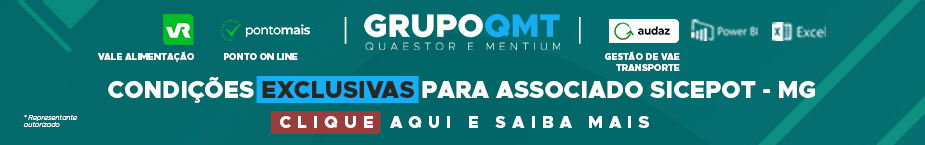 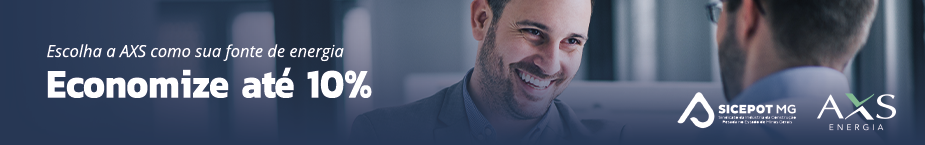 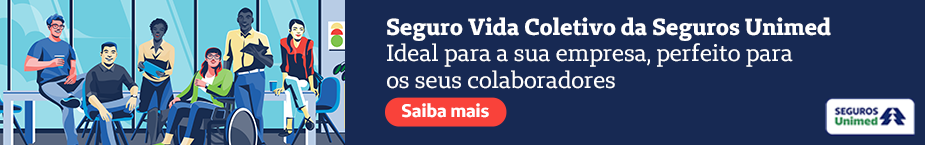 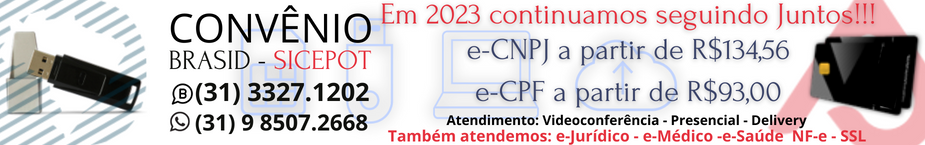 ÓRGÃO LICITANTE: COPASA-MGEDITAL: Nº CPLI. 1120230028Endereço: Rua Carangola, 606, térreo, bairro Santo Antônio, Belo Horizonte/MG.Informações: Telefone: (31) 3250-1618/1619. Fax: (31) 3250-1670/1317. E-mail: Endereço: Rua Carangola, 606, térreo, bairro Santo Antônio, Belo Horizonte/MG.Informações: Telefone: (31) 3250-1618/1619. Fax: (31) 3250-1670/1317. E-mail: OBJETO: Execução, com fornecimento total de materiais, das obras e serviços de Ampliação e Melhorias do Sistema de Esgotamento Sanitário da Bacia da Lagoa da Pampulha, nos municípios de Belo Horizonte e Contagem / MG.DATAS: Entrega: até às 08:30 do dia 02/06/2023Abertura: às 08:30 do dia 02/06/2023Prazo total para execução:  12 mesesVALORESVALORESValor Estimado da ObraCapital Social Igual ou SuperiorR$ 20.997.380,11-CAPACIDADE TÉCNICA: a) Rede de esgoto ou pluvial com diâmetro nominal (DN) igual ou superior a 200 (duzentos); b) Ligação Predial de Esgoto;CAPACIDADE TÉCNICA: a) Rede de esgoto ou pluvial com diâmetro nominal (DN) igual ou superior a 200 (duzentos); b) Ligação Predial de Esgoto;CAPACIDADE OPERACIONAL: a) Rede de esgoto ou pluvial com diâmetro nominal (DN) igual ou superior a 150 (cento e cinquenta) e com extensão igual ou superior a 11.800 (onze mil e oitocentos) m b) Rede de esgoto ou pluvial com tubulação de PVC e/ou manilha cerâmica e/ou concreto e/ou ferro fundido, com diâmetro nominal (DN) igual ou superior a 300 (trezentos) e com extensão igual ou superior a 1.100 (um mil e cem) m; c) Ligação Predial de Esgoto com quantidade igual ou superior a 400 (quatrocentas) un; d) Pavimento asfáltico (CBUQ e/ou PMF) com quantidade igual ou superior a 7.900 (sete mil e novecentos) m²; e) Base para pavimento, compactada, de qualquer tipo, com quantidade igual ou superior a 3.000 (três mil) m3. f) Contenção em bolsacreto e/ou rip rap e/ou gabião, com quantidade igual ou superior a 300 (trezentos) m³;CAPACIDADE OPERACIONAL: a) Rede de esgoto ou pluvial com diâmetro nominal (DN) igual ou superior a 150 (cento e cinquenta) e com extensão igual ou superior a 11.800 (onze mil e oitocentos) m b) Rede de esgoto ou pluvial com tubulação de PVC e/ou manilha cerâmica e/ou concreto e/ou ferro fundido, com diâmetro nominal (DN) igual ou superior a 300 (trezentos) e com extensão igual ou superior a 1.100 (um mil e cem) m; c) Ligação Predial de Esgoto com quantidade igual ou superior a 400 (quatrocentas) un; d) Pavimento asfáltico (CBUQ e/ou PMF) com quantidade igual ou superior a 7.900 (sete mil e novecentos) m²; e) Base para pavimento, compactada, de qualquer tipo, com quantidade igual ou superior a 3.000 (três mil) m3. f) Contenção em bolsacreto e/ou rip rap e/ou gabião, com quantidade igual ou superior a 300 (trezentos) m³;ÍNDICES ECONÔMICOS: conforme edital.ÍNDICES ECONÔMICOS: conforme edital.OBSERVAÇÕES: Mais informações e o caderno de licitação poderão ser obtidos, gratuitamente, através de download no endereço: www.copasa.com.br (link: licitações e contratos/licitações, pesquisar pelo número da licitação).OBSERVAÇÕES: Mais informações e o caderno de licitação poderão ser obtidos, gratuitamente, através de download no endereço: www.copasa.com.br (link: licitações e contratos/licitações, pesquisar pelo número da licitação).